PLANIMETRIA - POTRZEBNE WZORYTrójkąty podobne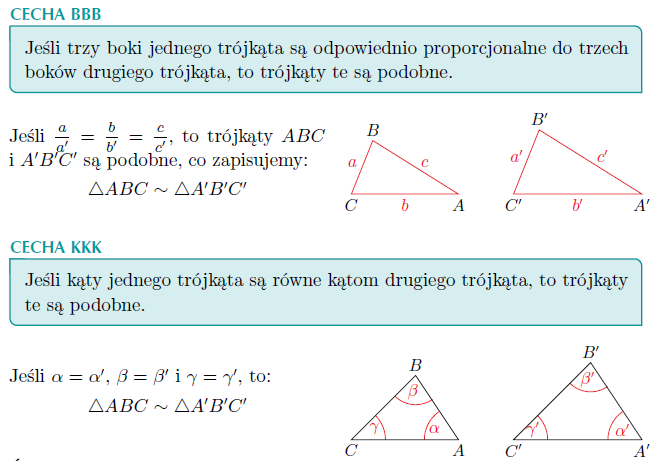 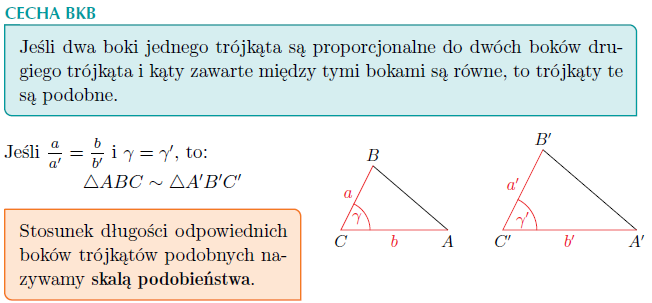 Kąty w okręgu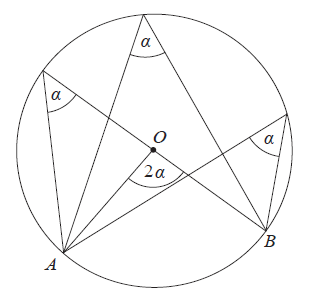 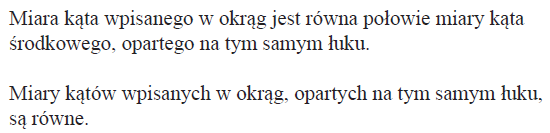 Kąt wpisany oparty na średnicy to kąt prostyPole trójkąta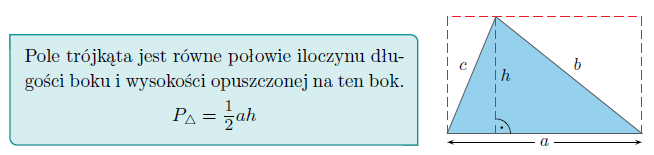 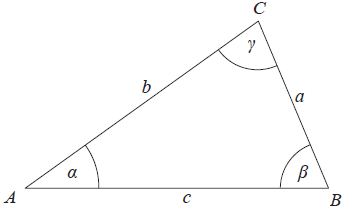 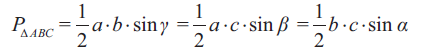 wzór Herona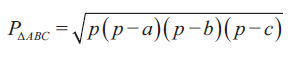 gdzie 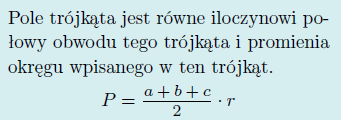 Trójkąt równoboczny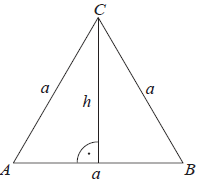 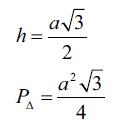 Okrąg opisany na trójkącie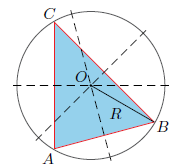 W trójkącie równobocznym o boku a W trójkącie prostokątnym  Okrąg wpisany w trójkąt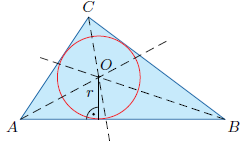 W trójkącie równobocznym o boku a W trójkącie prostokątnym  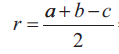 Pole czworokąta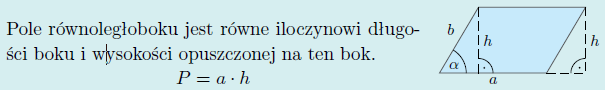 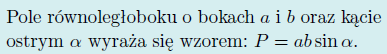 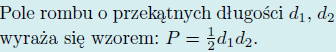 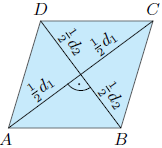 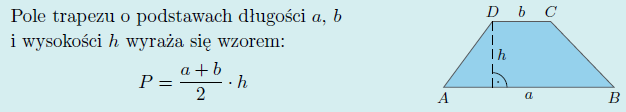 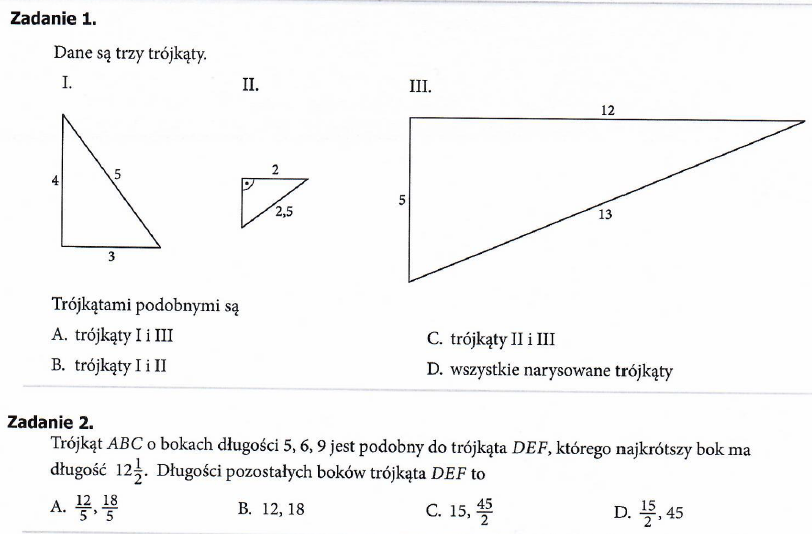 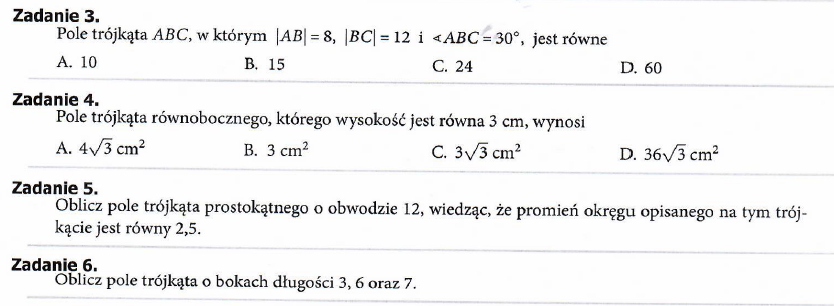 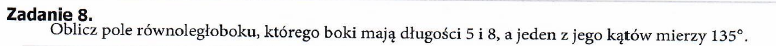 Ciąg dalszy zadań do sprawdzianu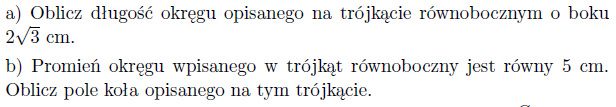 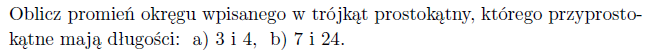 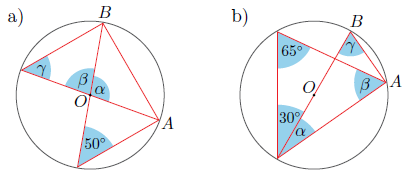 